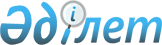 О бюджете Новошульбинского сельского округа Бородулихинского района на 2024-2026 годыРешение Бородулихинского районного маслихата области Абай от 28 декабря 2023 года № 14-14-VIII.
      В соответствии с пунктом 2 статьи 9-1, пунктом 2 статьи 75 Бюджетного кодекса Республики Казахстан, подпунктом 1) пункта 1 статьи 6 Закона Республики Казахстан "О местном государственном управлении и самоуправлении в Республике Казахстан" и решением Бородулихинского районного маслихата от 25 декабря 2023 года № 13-2-VIII "О районном бюджете на 2024-2026 годы" Бородулихинский районный маслихат РЕШИЛ:
      1. Утвердить бюджет Новошульбинского сельского округа на 2024-2026 годы согласно приложениям 1, 2, 3 соответственно, в том числе на 2024 год в следующих объемах:
      1) доходы – 271138 тысяч тенге, в том числе:
      налоговые поступления – 19251 тысяч тенге;
      неналоговые поступления – 0 тенге;
      поступления от продажи основного капитала – 100 тысяч тенге; 
      поступления трансфертов – 251787 тысяч тенге;
      2) затраты – 273959,6 тысяч тенге;
      3) чистое бюджетное кредитование – 0 тенге;
      4) сальдо по операциям с финансовыми активами – 0 тенге;
      5) дефицит (профицит) бюджета – -2821,6 тысяч тенге;
      6) финансирование дефицита (использование профицита) бюджета – 2821,6 тысяч тенге, в том числе:
      используемые остатки бюджетных средств – 2821,6 тысяч тенге.
      Сноска. Пункт 1 в редакции решения Бородулихинского районного маслихата области Абай от 18.04.2024 № 16-9-VIII (вводится в действие с 01.01.2024).


      2. Предусмотреть объем бюджетной субвенции, передаваемой из районного бюджета в бюджет Новошульбинского сельского округа на 2024 год в сумме 60879 тысяч тенге. 
      3. Предусмотреть в бюджете Новошульбинского сельского округа на 2024 год целевые текущие трансферты из республиканского бюджета в сумме 56 тысяч тенге.
      4. Предусмотреть в бюджете Новошульбинского сельского округа на 2024 год целевые текущие трансферты из областного бюджета в сумме 182530 тысяч тенге.
      4-1. Предусмотреть в бюджете Новошульбинского сельского округа на 2024 год целевые текущие трансферты из районного бюджета в сумме 8322 тысяч тенге.
      Сноска. Решение дополнено пунктом 4-1 в соответствии с решением Бородулихинского районного маслихата области Абай от 18.04.2024 № 16-9-VIII (вводится в действие с 01.01.2024).


      5. Настоящее решение вводится в действие с 1 января 2024 года. Бюджет Новошульбинского сельского округа на 2024 год
      Сноска. Приложение 1 в редакции решения Бородулихинского районного маслихата области Абай от 18.04.2024 № 16-9-VIII (вводится в действие с 01.01.2024). Бюджет Новошульбинского сельского округа на 2025 год Бюджет Новошульбинского сельского округа на 2026 год
					© 2012. РГП на ПХВ «Институт законодательства и правовой информации Республики Казахстан» Министерства юстиции Республики Казахстан
				
      Председатель районного маслихата 

С. Урашева
Приложение 1 к решению
Бородулихинского районного
маслихата
от 28 декабря 2023 года
№ 14-14-VIII
Функциональная группа
Функциональная группа
Функциональная группа
Функциональная группа
Функциональная группа
Сумма (тысяч тенге)
Функциональная подгруппа
Функциональная подгруппа
Функциональная подгруппа
Функциональная подгруппа
Сумма (тысяч тенге)
Администратор бюджетных программ
Администратор бюджетных программ
Администратор бюджетных программ
Сумма (тысяч тенге)
Программа
Программа
Сумма (тысяч тенге)
Наименование
Сумма (тысяч тенге)
II. ЗАТРАТЫ
262816
01
Государственные услуги общего характера
41731
1
Представительные, исполнительные и другие органы, выполняющие общие функции государственного управления
41731
124
Аппарат акима города районного значения, села, поселка, сельского округа
41731
001
Услуги по обеспечению деятельности акима города районного значения, села, поселка, сельского округа
41731
 07
Жилищно-коммунальное хозяйство
10366
3
Благоустройство населенных пунктов
10366
124
Аппарат акима города районного значения, села, поселка, сельского округа
10366
008
Освещение улиц в населенных пунктах
9720
009
Обеспечение санитарии населенных пунктов
646
08
Культура, спорт, туризм и информационное пространство
25565
1
Деятельность в области культуры
25565
124
Аппарат акима города районного значения, села, поселка, сельского округа
25565
006
Поддержка культурно досуговой работы на местном уровне
25565
12
Транспорт и коммуникации
4504
1
Автомобильный транспорт
4504
124
Аппарат акима города районного значения, села, поселка, сельского округа
4504
013
Обеспечение функционирования автомобильных дорог в городах районного значения, селах, поселках, сельских округах
4504
15
Трансферты
180650
1
Трансферты
180650
III .Чистое бюджетное кредитование
0
IV. Сальдо по операциям с финансовыми активами
0
V. Дефицит (профицит) бюджета
0
VI. Финансирование дефицита (использование профицита) бюджета
0Приложение 2 к решению
Бородулихинского районного
маслихата
от 28 декабря 2023 года
№ 14-14-VIII
Категория
Категория
Категория
Категория
Сумма (тысяч тенге)
Класс
Класс
Класс
Сумма (тысяч тенге)
Подкласс
Подкласс
Сумма (тысяч тенге)
Наименование доходов
Сумма (тысяч тенге)
1.ДОХОДЫ
84944
1
Налоговые поступления
20615
01
Подоходный налог 
5868
2
Индивидуальный подоходный налог 
5868
04
Налоги на собственность 
14472
1
Налоги на имущество
285
3
Земельный налог
439
4
Налог на транспортные средства
9940
5
Единый земельный налог
3808
05
Внутренние налоги на товары, работы и услуги
275
3
Поступления за использование природных и других ресурсов
275
2
Неналоговые поступления
0
3
Поступления от продажи основного капитала
100
03
Продажа земли и нематериальных активов
100
1
Продажа земли
100
 4
Поступления трансфертов
64229
02
Трансферты из вышестоящих органов государственного управления
64229
3
Трансферты из районного (города областного значения) бюджета 
64229
Функциональная группа
Функциональная группа
Функциональная группа
Функциональная группа
Функциональная группа
Сумма (тысяч тенге)
Функциональная подгруппа
Функциональная подгруппа
Функциональная подгруппа
Функциональная подгруппа
Сумма (тысяч тенге)
Администратор бюджетных программ
Администратор бюджетных программ
Администратор бюджетных программ
Сумма (тысяч тенге)
Программа
Программа
Сумма (тысяч тенге)
Наименование
Сумма (тысяч тенге)
II. ЗАТРАТЫ
84944
01
Государственные услуги общего характера
42756
1
Представительные, исполнительные и другие органы, выполняющие общие функции государственного управления
42756
124
Аппарат акима города районного значения, села, поселка, сельского округа
42756
001
Услуги по обеспечению деятельности акима города районного значения, села, поселка, сельского округа
42756
 07
Жилищно-коммунальное хозяйство
10832
3
Благоустройство населенных пунктов
10832
124
Аппарат акима города районного значения, села, поселка, сельского округа
10832
008
Освещение улиц в населенных пунктах
10157
009
Обеспечение санитарии населенных пунктов
675
08
Культура, спорт, туризм и информационное пространство
26649
1
Деятельность в области культуры
26649
124
Аппарат акима города районного значения, села, поселка, сельского округа
26649
006
Поддержка культурно досуговой работы на местном уровне
26649
12
Транспорт и коммуникации
4707
1
Автомобильный транспорт
4707
124
Аппарат акима города районного значения, села, поселка, сельского округа
4707
013
Обеспечение функционирования автомобильных дорог в городах районного значения, селах, поселках, сельских округах
4707
III .Чистое бюджетное кредитование
0
IV. Сальдо по операциям с финансовыми активами
0
V. Дефицит (профицит) бюджета
0
VI. Финансирование дефицита (использование профицита) бюджета
0Приложение 3 к решению
Бородулихинского районного
маслихата
от 28 декабря 2023 года
№ 14-14-VIII
Категория
Категория
Категория
Категория
Сумма (тысяч тенге)
Класс
Класс
Класс
Сумма (тысяч тенге)
Подкласс
Подкласс
Сумма (тысяч тенге)
Наименование доходов
Сумма (тысяч тенге)
1.ДОХОДЫ
86333
1
Налоговые поступления
21944
01
Подоходный налог 
6455
2
Индивидуальный подоходный налог 
6455
04
Налоги на собственность 
15211
1
Налоги на имущество
290
3
Земельный налог
444
4
Налог на транспортные средства
10288
5
Единый земельный налог
4189
05
Внутренние налоги на товары, работы и услуги
278
3
Поступления за использование природных и других ресурсов
278
2
Неналоговые поступления
0
3
Поступления от продажи основного капитала
100
03
Продажа земли и нематериальных активов
100
1
Продажа земли
100
 4
Поступления трансфертов
64289
02
Трансферты из вышестоящих органов государственного управления
64289
3
Трансферты из районного (города областного значения) бюджета 
64289
Функциональная группа
Функциональная группа
Функциональная группа
Функциональная группа
Функциональная группа
Сумма (тысяч тенге)
Функциональная подгруппа
Функциональная подгруппа
Функциональная подгруппа
Функциональная подгруппа
Сумма (тысяч тенге)
Администратор бюджетных программ
Администратор бюджетных программ
Администратор бюджетных программ
Сумма (тысяч тенге)
Программа
Программа
Сумма (тысяч тенге)
Наименование
Сумма (тысяч тенге)
II. ЗАТРАТЫ
86333
01
Государственные услуги общего характера
43023
1
Представительные, исполнительные и другие органы, выполняющие общие функции государственного управления
43023
124
Аппарат акима города районного значения, села, поселка, сельского округа
43023
001
Услуги по обеспечению деятельности акима города районного значения, села, поселка, сельского округа
43023
 07
Жилищно-коммунальное хозяйство
11319
3
Благоустройство населенных пунктов
11319
124
Аппарат акима города районного значения, села, поселка, сельского округа
11319
008
Освещение улиц в населенных пунктах
10614
009
Обеспечение санитарии населенных пунктов
705
08
Культура, спорт, туризм и информационное пространство
27073
1
Деятельность в области культуры
27073
124
Аппарат акима города районного значения, села, поселка, сельского округа
27073
006
Поддержка культурно досуговой работы на местном уровне
27073
12
Транспорт и коммуникации
4918
1
Автомобильный транспорт
4918
124
Аппарат акима города районного значения, села, поселка, сельского округа
4918
013
Обеспечение функционирования автомобильных дорог в городах районного значения, селах, поселках, сельских округах
4918
III .Чистое бюджетное кредитование
0
IV. Сальдо по операциям с финансовыми активами
0
V. Дефицит (профицит) бюджета
0
VI. Финансирование дефицита (использование профицита) бюджета
0